Гуманитарный проектучреждения «Краснопольский районный центр социального обслуживания населения»1. Название проекта: «Социальный электромобиль» (1-2 фото)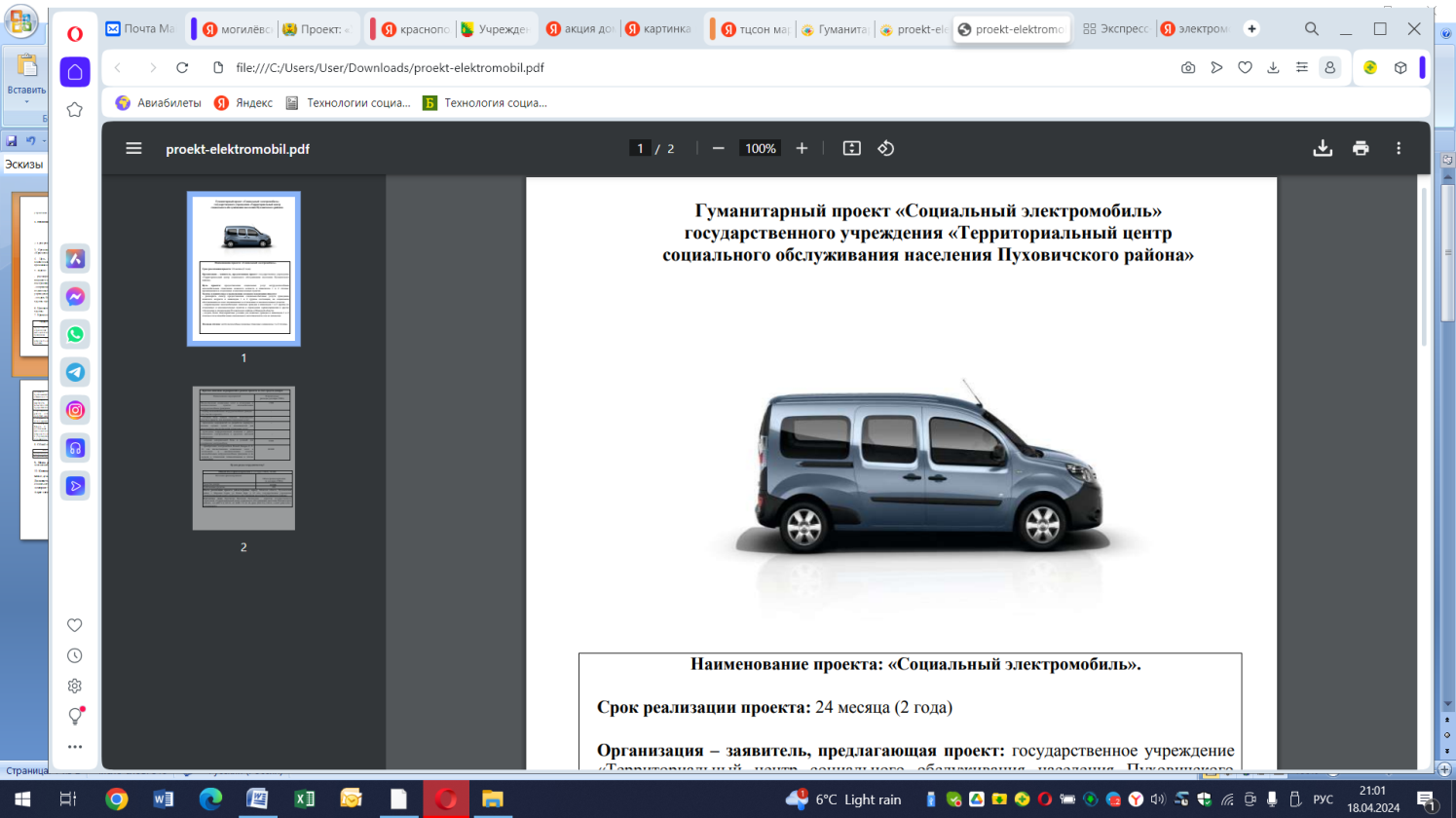 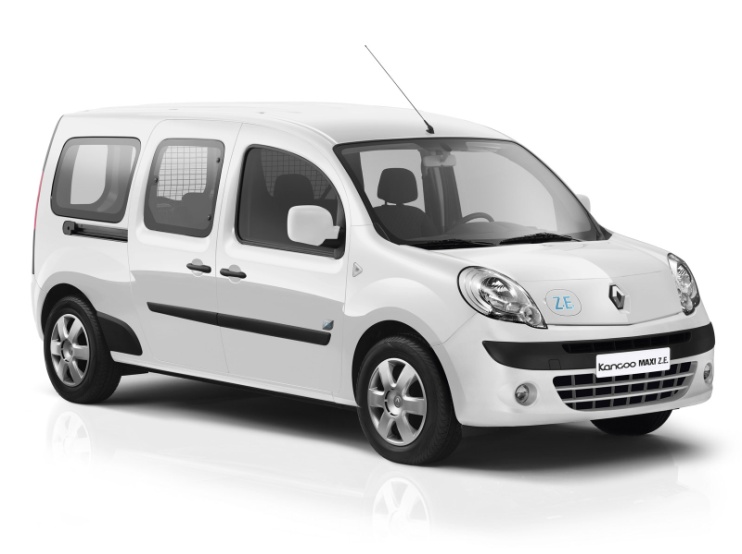 2. Срок реализации проекта: 1 год3. Организация – заявитель, предлагающая гуманитарный проект:  учреждение «Краснопольский районный центр социального обслуживания населения»4. Цель проекта: предоставление социальных услуг нетрудоспособным маломобильным гражданам пожилого возраста и инвалидам 1 и 2 группы, проживающим в отдаленных и малонаселенных пунктах. 5. Задачи: - расширить спектр предоставления социально-бытовых услуг гражданам пожилого возраста и инвалидам 1 и 2 группы состоящим, на социальном обслуживании на дому проживающих в отдаленных и малонаселенных пунктах; - сопровождение маломобильных пожилых граждан и инвалидов 1 и 2 группы из отдаленных и малонаселенных пунктов в учреждения здравоохранения и другие учреждения и организации Краснопольского района и Могилёвской области; - создать более благоприятные условия для пожилых граждан и инвалидов 1 и 2 группы путем приобретения специального автотранспорта для их перевозок.6. Целевая группа: нетрудоспособные пожилые граждане и инвалиды 1 и 2 группы.7. Обоснование проекта: социальная значимость данного проекта заключается в устранении многочисленных физических, психологических, социальных и других барьеров, существующих в современном обществе и препятствующих полноценной жизни пожилых людей и людей инвалидностью.Проект предусматривает возможность доставки и сопровождения маломобильных пожилых граждан и инвалидов 1 и 2 группы из отдаленных и малонаселенных пунктов в учреждения здравоохранения и другие учреждения и организации Краснопольского района и Могилёвской области; Реализация проекта будет осуществляться поэтапно и начнется с подбора целевой группы, создание базы данных нуждающихся пожилых граждан и инвалидов 1 и 2 группы в данной услуге.8. Краткое описание мероприятий в рамках проекта за счет средств донора.9. Общий объем финансирования (в долларах США):10. Место реализации проекта (область/район, город): Республика Беларусь, Могилевская область, г.п. Краснополье, ул. Ленинская, д. 211. Контактное лицо:ФИО: Демьянова Елена ЛеонидовнаДолжность: директор учреждения «Краснопольский районный центр социального обслуживания населения»Телефон: +3752238 71 7 79.Адрес электронной почты: mail@krasnopoliercson.by12. Деятельность после окончания проекта: после завершения финансовой поддержки со стороны донора проект будет продолжен. Будем рады сотрудничеству!Humanitarian project of the Krasnopolsky District Center for Social Services of the Population1. Project name: "Social Electric Vehicle"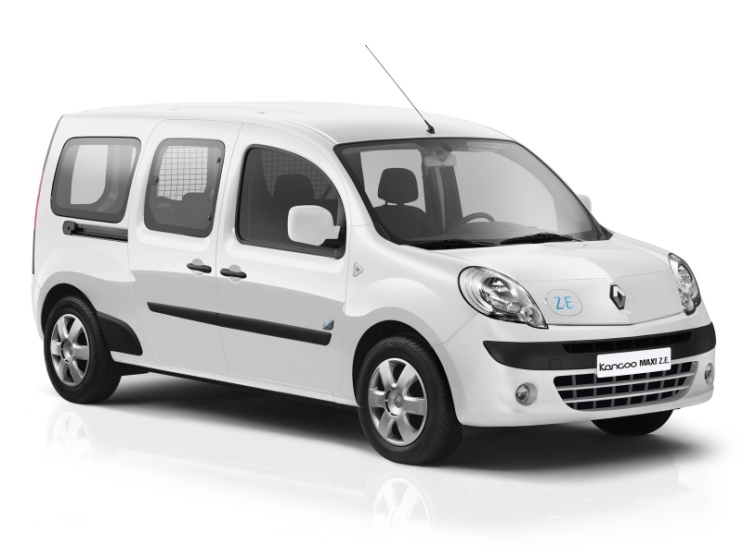 2. Project implementation period: 1 year3. The applicant organization implementing the humanitarian project: the Krasnopolsky District Center for Social Services of the Population institution.4. The purpose of the project is to provide social services to disabled, low-mobility elderly citizens and disabled people of groups 1 and 2 living in remote and sparsely populated areas.5. Tasks:- expand the range of social and household services for elderly citizens and disabled people of groups 1 and 2 who are on social services at home living in remote and sparsely populated areas;- disabled elderly citizens and disabled people of groups 1 and 2 from remote and sparsely populated areas to healthcare institutions and other institutions and organizations of the Krasnopolsky district and the Mogilev region;- to create more favorable conditions for senior citizens and disabled people of groups 1 and 2 by purchasing special vehicles for their transportation.6. Justification of the project:  The social significance of this project lies in the elimination of numerous physical, psychological, social and other barriers that exist in modern society and hinder the full life of the elderly and people with disabilities. The project provides for the possibility of delivering and escorting low-mobility elderly citizens and disabled people of groups 1 and 2 from remote and sparsely populated areas to healthcare institutions and other institutions and organizations of the Krasnopolsky district and the Mogilev region; The project will be implemented in stages and will begin with the selection of a target group, the creation of a database of elderly citizens in need and disabled groups 1 and 2 in this service.7. Target group: disabled senior citizens and disabled people of groups 1 and 2.  8. A brief description of the activities within the framework of the project at the expense of the donor.9. Total funding (in US dollars):10. Project location (region/district, city): Republic of Belarus, Mogilev region, Krasnopolye settlement, Leninskaya str., 211. Contact person: FCs: Demyanova Elena LeonidovnaPost: Director of the Krasnopolsky District Center for Social ServicesTelephone: +3752238 71 7 79.Email address: mail@krasnopoliercson.by12. Post-project activities: After the completion of financial support from the donor, the project will continue.We will be glad to cooperate!Наименование мероприятийОжидаемые результатыСроки реализацииПредоставление социальных услуг в отдаленных и малонаселенных пунктах маломобильным нетрудоспособным гражданам:улучшение качества и доступности социальных услуг1-12 месяцподбор маломобильных нетрудоспособных граждан для участия в проекте, создание электронной базы данных для количественного и качественного учетареализации проекта и оказываемых услуг;произведён подбор и  создана база участников проекта 1 - 2 месяцприобретения электромобиля для предоставления социальных услуг в отдаленных и малонаселенных пунктах маломобильным нетрудоспособным гражданам и их подвоза в учреждения здравоохранения и другие учреждения.приобретён электромобиль для улучшения качества и доступности социальных услуг1 - 3 месяцпроведение необходимых процедур для предоставления социальных услуг (зарегистрировать транспортное средство, провести диагностику, застраховать автомобиль, оформить разрешение на допуск транспортного средства к участию в дорожном движении, заключить договор с водителем).соблюдены необходимые процедуры для предоставления социальных услуг3-5 месяцорганизация рабочего места диспетчера (приобретение: телефонногоаппарата, компьютера, принтера, ксерокса, мебели).создание условий для работы диспетчера3 месяцпроведение информационной кампании о работе социального подвоза с помощьюсредств массовой информации, интернет ресурсов.проведены информационные мероприятия1-12 месяцсоздание материальной базы и условий для содержания электромобиля.улучшена материальная база учреждения1-12 месяцпроведение мероприятий по разработке маршрута, анализа лучших путей и возможностей для качественного предоставления социальных услуг.проведены мероприятия3-6 месяцоказание транспортных услуг инвалидам и одиноким гражданам пожилого возраста.на постоянной основе оказываются транспортные услуги инвалидам и одиноким гражданам пожилого возраста3-12 месяцИсточник финансированияОбъём финансирования(в долларах США)Средства донора 70 000Софинансирование10 000Общий объем финансирования (в долларах США): 80 000Общий объем финансирования (в долларах США): 80 000Name of the eventsExpected resultsTerms of implementationProvision of social services in remote and sparsely populated areas to disabled citizens with limited mobility:improving the quality and accessibility of social services1-12 monthsselection of disabled people with limited mobility to participate in the project, creation of an electronic database for quantitative and qualitative accounting of the project implementation and services providedA selection has been made and a database of project participants has been created1-12 monthsthe purchase of an electric car for the provision of social services in remote and sparsely populated areas to low-mobility disabled citizens and their transportation to healthcare institutions and other institutions.An electric car was purchased to improve the quality and accessibility of social services1 - 3 monthscarrying out the necessary procedures for the provision of social services (register a vehicle, carry out diagnostics, insure a car, issue a permit for the admission of a vehicle to participate in traffic)The necessary procedures for the provision of social services have been followed3-5 monthsorganization of the dispatcher's workplace (purchase of: telephone, computer, printer, copier, furniture)creating conditions for the dispatcher's work3 monthsconducting an information campaign about the work of social transportation with the help of mass media, Internet resourcesInformation events have been held1-12 monthscreation of the material base and conditions for the maintenance of an electric vehiclethe material base of the institution has been improved1-12 monthscarrying out activities to develop a route, analyze the best ways and opportunities for high-quality provision of social servicesEvents have been held3-6 monthsprovision of transport services to disabled and lonely elderly citizensTransportation services are provided on an ongoing basis to disabled and lonely elderly citizens3-12 monthsSource of financingThe amount of funding (in US dollars)Donor's funds70 000Co-financing10 000Total funding (in US dollars):   80 000Total funding (in US dollars):   80 000